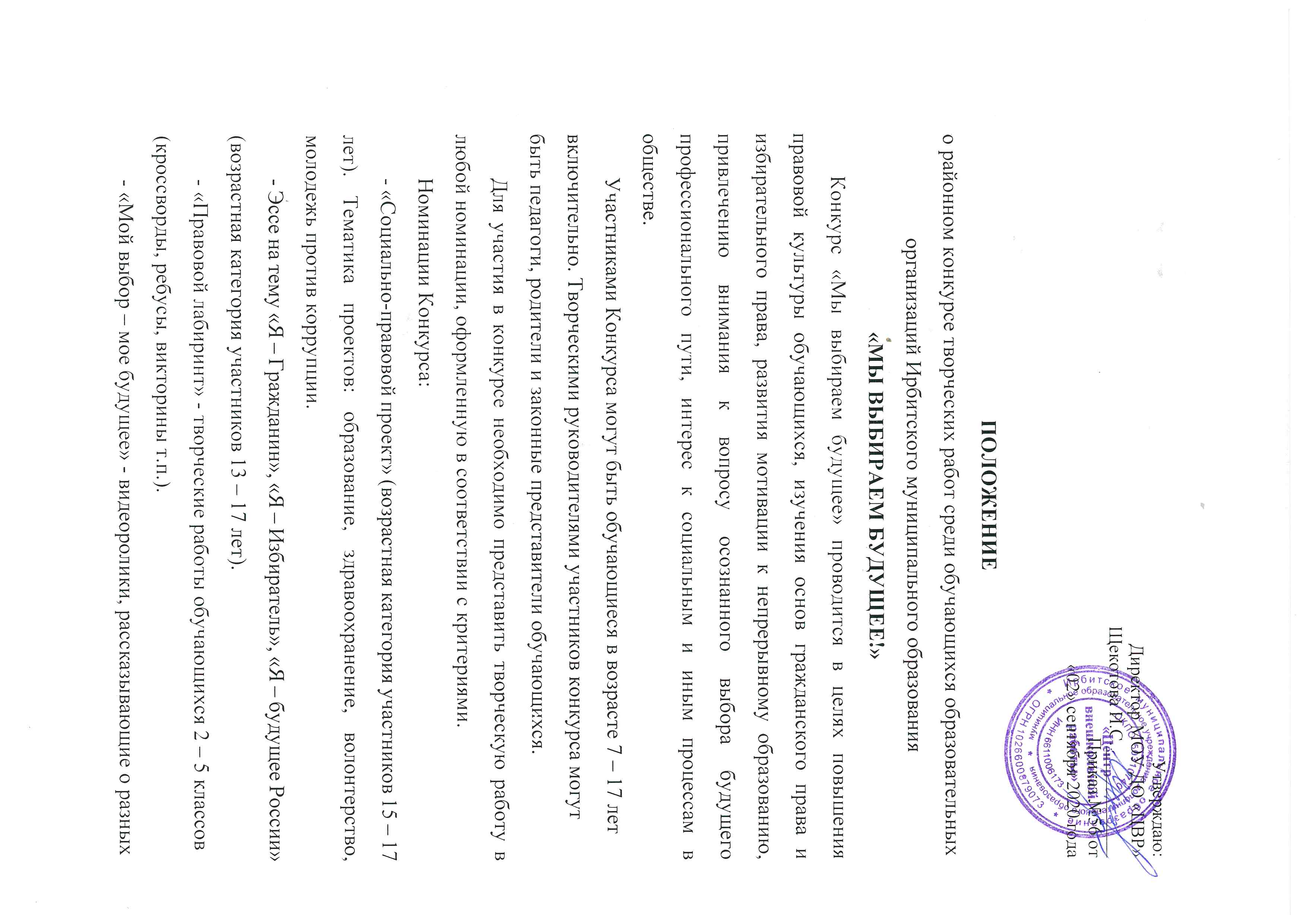 ПОЛОЖЕНИЕ о проведении районного этапа областного конкурса социальных проектов «Я – гражданин»1. Общее положениеНастоящее Положение определяет порядок и условия проведения районного этапа областного Конкурса социальных проектов «Я – гражданин», являющегося региональным этапом Всероссийской акции «Я – гражданин России».2. Цель Конкурса:Вовлечение учащихся образовательных организаций Ирбитского МО в общественно полезную социальную практику, формирование у них активной гражданской позиции; интеллектуальное и личностное развитие обучающихся средствами проектной деятельности.Задачи: - выявление и поддержка одаренных детей и талантливой молодежи;- развитие творческих способностей и познавательной активности;- формирование у участников навыков проектной, исследовательской и творческой деятельности, публичного выступления, презентации своих достигнутых результатов;- привлечение внимания учащихся к решению актуальных социальных проблем;- выявление и поддержка лучших социальных проектов, педагогических инициатив в области социального проектирования;- содействие профессиональному развитию педагогов в области гражданского воспитания и проектной деятельности;  - отбор лучших работ в областном Конкурсе социальных проектов «Я – гражданин» и Всероссийской акции «Я – гражданин России».3. Условия и сроки проведения Конкурса:Для участия в Конкурсе «Я – гражданин», команда учащихся 7 – 11 классов ОО Ирбитского МО выявляет, формулирует и предлагает вариант решения выбранной проблемы, актуальной для своей ОО, населенного пункта, района. Участниками Конкурса становятся команды учащихся, которые разработали и реализовали свой проект в период текущего 2020 года.  Конкурс проводится в два этапа:- заочный (отборочный) – до 15 января 2021 года;- очный (защита проектов) – 30 января 2021 года во время проведения районной НПК, на секции «Я – гражданин», направление социальные проекты (возможно проведение в режиме ВКС). Заявки на участие в конкурсе оформляются в общей заявке на районную НПК от школы с указанием секции «Я – гражданин» - социальные проекты. 3.1. Направления конкурсных работ:- проекты в сфере добровольчества и волонтерства;- проекты в сфере благоустройства территорий, памятников культуры и сохранения культурного наследия;- проекты в развитии гражданского общества;- проекты в сфере поддержки молодежной политики;- проекты, направленные на развитие территории/муниципалитета;- проекты в сфере поддержки финансовой грамотности и личной финансовой безопасности;- проекты в сфере социального предпринимательства. Могут быть предложены также и другие социально-значимые направления проектной деятельности обучающихся.3.2. Требования к написанию и оформлению проекта:Исследуя сущность проблемы, команда собирает различную информацию, материалы, документы, на основе которых разрабатывается и реализуется проект. При разработке и реализации проекта участники могут использовать различные методы проектирования. На конкурс предоставляется описание содержания проекта, этапов, результатов и эффектов реализации проекта.На конкурс принимаются работы в печатном и электронном виде, оформленные согласно Приложению 1 – Структура оформления проекта. Критерии оценивания работ заочного этапа:- актуальность избранной проблемы, ее социальная значимость и осознанность выбора;- соответствие содержания заданной теме и ее раскрытие;- новизна и оригинальность тематики проекта;- творческий, неординарный подход, самостоятельность при выполнении работы;- ресурсное обоснование, экономичность и реалистичность проекта;- наличие и потенциальная эффективность стратегии развития проекта;- эффективность действий, практические результаты и перспективность;- информационное сопровождение реализации проекта в социальных сетях, СМИ и др., подтвержденное публикациями;- обоснованность участия социальных партнеров и определение их функций в реализации проекта.  Авторы проектов, набравшие наибольшее количество баллов по результатам заочного тура (по решению жюри), приглашаются для участия во очном туре (защите), который проводится в виде устной презентации, где обучающиеся должны продемонстрировать знание содержания выбранной проблемы, умение компетентно представить вариант ее решения, аргументированно отвечать на вопросы, рассказать о практических результатах своей деятельности. 4. Условия проведения очного этапа (защита проекта):Устная презентация – это публичное представление ключевых сведений о проекте в формате мультимедийной презентации (не более 15 слайдов). Слайды презентации включают информацию о проекте в любых доступных, удобных и целесообразных для аргументирования формах или сочетаниях и дизайне (текстах, инфографике, таблицах, диаграммах, рисунках, фотографиях, анимации, озвучивании и др.).Критерии оценивания работ очного этапа (защита):- понимание проблемы, аргументированность и глубина ее раскрытия;- соответствие сообщения заявленной теме, целям и задачам проекта;- представление собственных результатов проекта;- структурированность и логичность сообщения, отражение основных этапов работы;- компетентность, свободное владение материалом;- уровень оформления и представления наглядности;- культура дискуссии, глубина и четкость ответов на вопросы. 5. Подведение итогов и награждение участников КонкурсаПобедители и призеры определяются по сумме набранных баллов из 100 максимально возможных, отдельно в каждом этапе. По итогам заочного этапа, участники, не допущенные до очной защиты, получают Свидетельства об участии в Конкурсе (заочный этап). Команды призеры и победители очного этапа награждаются грамотами и памятными подарками; команды - участники очного этапа получают дипломы за участие в районном конкурсе «Я – гражданин».Приложение 1При оформлении работы обязательно учитывается правильное оформление работы:титульный лист;оглавление;введение;основная часть (возможно деление на главы, разделы; их названия);заключение;нумерация страниц;шрифт;интервал;расположение текста на странице;иллюстративный материал;библиография;приложения.Образец титульного листа социального проектаКонкурс социальных проектов«Я – гражданин России»Наименование образовательной организации _____________________________________________________________________________________________Социальный проект «Название»Инициативная группа:Фамилия, имя, классКоординатор проекта:ФИО, должность,контактный телефон(рабочий)Все текстовые материалы должны быть написаны на русском языке, набраны на компьютере. Листы должны быть надежно скреплены в скоросшивателе, станицы пронумерованы. Формат текстового материала – лист А4, 14 размер шрифта, 1,5 междустрочный интервал, объем работы – не более 30 страниц; поля страниц: левое – 3 см, верхнее и нижнее – 1,5 см, правое – 2 см, выравнивание – по ширине.Приложение 2Методика работы команд над социальными проектамиМетодика деятельности обучающихся по разработке и реализации проекта отражается в следующей структуре:1 стадия (этап). Подготовка обучающихся к работе над проектом.Ее целью является проверка знаний и умений обучающихся, необходимых для социально значимой деятельности, формирование представлений о современном этапе и перспективах развития села, района, города, области.В ходе беседы, организованной педагогом, актуализируются знания обучающихся о структуре органов государственной и местной власти, проводится анализ нынешней ситуации на данной территории (насколько здесь органы власти реализуют интересы разных категорий населения), рассматриваются вопросы влияния общественности, средств массовой информации на политику администрации.Итогом работы на этой стадии (этапе) должны быть четко сформированные представления обучающихся о деятельности различных ветвей власти, сферах их ответственности, специфике работы и полномочиях законодательных органов; навыки делового общения, анализ разнородных материалов (статистики, СМИ, нормативных актов и др.).2 стадия. Выбор проблемы.Здесь обучающимся предстоит довольно детально проанализировать широкий спектр вопросов, которые значимы для данной территории и требуют своего решения.Условно эту стадию можно соотнести с ромашкой, лепестками которой будут актуальные проблемы села, района, города, региона, и обучающиеся, перебрав каждый из лепестков (экономическое развитие, экология, демография, инфраструктура, образование, досуг и т.д.), выбирают один из них, который и станет объектом исследования и разработки варианта его решения.В целях соотнесения своих представлений об актуальных проблемах конкретной территории, социального слоя или возрастной группы возможно проведение социологического исследования обширного контингента респондентов.Почему проблема стала актуальной? Какое влияние оказывает она на окружающее социальное пространство? Почему проблема, являющаяся особенно острой, до сих пор оставалась нерешенной?Для того чтобы ответить на эти вопросы, обучающимся предстоит применить аналитические навыки и конкретные знания, полученные на уроках обществознания или граждановедения. Успешность работы на этой дистанции во многом зависит от активной роли педагога, его способности организовать командную работу, осторожно и в то же время твердо направлять деятельность обучающихся в оптимальном для решения данной задачи направлении.Необходимо, чтобы обучающиеся решали проблему, которая соизмерима уровню их возможностей, актуальна для конкретной территории.Итогом работы на этой стадии должно стать ясное понимание избраннойпроблемы, над которой будет работать команда. Здесь уже четко формируется общее представление о работе над проектом, его этапами, обучающимися соответственно разделяются на микрогруппы, решаются определенные организационные вопросы.3 стадия. Сбор и анализ информации.В рамках этой деятельности обучающимся предстоит собрать и проанализировать довольно пестрый и разнообразный спектр информации по заинтересовавшей их проблеме.Одна группа (социологи) может провести социологическое исследование среди различных категорий населения по поводу их точки зрения на данный вопрос, насколько он важен и злободневен для данной местности.Другая занимается изучением материалов средств массовой информации по этой теме: как они на протяжении определенного времени обсуждали её, какова была реакция властей и населения.Третья группа изучает правовую базу избранной проблемы.Еще одна группа обучающихся входит во взаимодействие с компетентными специалистами (возможно при помощи администрации образовательной организации, родителей) для получения взвешенной, аналитической информации о состоянии дел на территории по этому конкретному вопросу: кто несет за него ответственность и каков механизм принятия конструктивного решения.Итогом работы должна стать всеобъемлющая, доступная обучающимся информация по проблеме, которая составит основу следующей стадии работы над проектом.4 стадия. Разработка собственного варианта решения проблемы.Главной задачей этого этапа деятельности является систематизация полученного материала и распределение его по соответствующим разделам проекта.При участии педагога обучающиеся распределяют материалы по разделам: актуальность данной проблемы для села, района, города, области; информация о различных подходах к решению данной проблемы; программа действий, которую избрала команда; разработка варианта реализации своей программы (возможно с элементами моделирования принятия позитивного решения конкретной властной структурой). Это трудоемкий этап работы, потому что обучающиеся должны не только формализовать процесс разработки проекта, но и просчитать, каким образом можно сдвинуть с «мертвой точки» нерешенную пока проблему.На данной стадии, обучающиеся дают представителям органов управления данной территории свою версию, свой пакет предложений по преодолению трудного вопроса. Здесь могут быть и варианты технико-экономического обоснования того или иного варианта решения проблемы, просчитанных на перспективу действий, как управленческих структур, так и самих обучающихся.5 стадия. Реализация плана действий команды обучающихся.Данная стадия предполагает, что обучающиеся пытаются реализовать напрактике полностью или частично свой вариант решения животрепещущей проблемы.В этих целях возможны самые различные акции обучающихся (письменные предложения в СМИ, общественные организации, подключение к этой работе ресурсов коммерческих структур и различных фондов и т.д.).С другой стороны, обучающиеся могут осуществлять реализацию проекта непосредственно через свое практическое участие, путем проведения трудовых акций, сбора средств, организации фестивалей и др.6 стадия. Подготовка к защите проекта.Для того чтобы компетентно и качественно подготовить проект к защите, следует основательно проработать его документальную базу. Весь собранный материал надо сгруппировать в двух блоках: демонстрационном и документальном.Демонстрационный раздел состоит из четырех раздвижных стендов из ватмана, наклеенного на картон, или планшетов размеров 80 х 100 см, которые соответствуют 2 – 5 стадиям деятельности команды над проектом.Выставленные стенды могут включать в себя фотографии, оригинальные рисунки, плакаты, схемы, диаграммы, которые образно и наглядно на расстоянии представляют окружающим суть данного проекта.Приложение 3Заполняется на каждого участника!Согласие родителя (законного представителя) участника фестиваляна обработку персональных данных своего ребенка (подопечного)Я,_____________________________________________________________________________,(ФИО родителя (законного представителя полностью)проживающий по адресу __________________________________________________________________________________________________________________________________________,паспорт серия _________ номер __________, выдан: ___________________________________,(кем и когда выдан)являясь родителем (законным представителем)___ ____________________________________________________________________________________________________________________,(ФИО ребенка (подопечного) полностью)проживающего по адресу __________________________________________________________,паспорт (свидетельство о рождении) серия _________ номер__________, выдан: ____________________________________________________________________________________________,(кем и когда выдан)настоящим подтверждаю свое согласие на предоставление и обработку персональных данных моего ребенка (подопечного) организатору конкурса социальных проектов «Я – гражданин России» МОУ ДО «Центр внешкольной работы», Управление образования Ирбитское МО ;Я даю согласие на использование персональных данных моего ребенка (подопечного) в целяхорганизации, проведения конкурса социальных проектов «Я – гражданин России». Настоящее согласие предоставляется на осуществление действий в отношении персональных данных моего ребенка (подопечного), которые необходимы для достижения указанных выше целей, включая сбор, систематизацию, накопление, хранение, уточнение (обновление, изменение), использование, распространение (в том числе передачу третьим лицам), обезличивание, блокирование.Настоящим я даю согласие на обработку следующих персональных данных моего ребенка(подопечного):- фамилия, имя, отчество;- пол; - дата рождения;- название и номер школы;- класс; - результат участия в конкурсе социальных проектов «Я – гражданин России»;- адрес по прописке.Я согласен (сна), что следующие сведения о моем ребенке (подопечном): «фамилия, имя, отчество, пол, дата рождения, название и номер школы, класс, результат участия» могут быть указаны на грамотах конкурса социальных проектов «Я – гражданин России».Я согласен (сна), что следующие сведения о моем ребенке (подопечном): «фамилия, имя, отчество, пол, название и номер школы, класс, результат участия в конкурсе социальных проектов «Я – гражданин России» могут быть размещены на сайтах в сети «Интернет».Согласие на обработку персональных данных моего ребенка (подопечного) действует с даты его подписания до даты отзыва, если иное не предусмотрено законодательством Российской Федерации. Я уведомлен(а) о своем праве отозвать настоящее согласие в любое время. Отзыв производится по моему письменному заявлению в порядке, определенном законодательством Российской Федерации. Мне известно, что в случае исключения следующих сведений: «Фамилия, имя, отчество, пол, дата рождения, школа, класс, результат участия в интеллектуальном соревновании» оператор базы персональных данных не подтвердит достоверность дипломов или грамот обучающегося.Я подтверждаю, что, давая настоящее согласие, я действую по своей воле и в интересах ребенка,родителем (законным представителем) которого я являюсь.«___»_________ 2021 год                                                                   /                 /_______________________________                                                                      Подпись                                  Расшифровка